March 1, 2021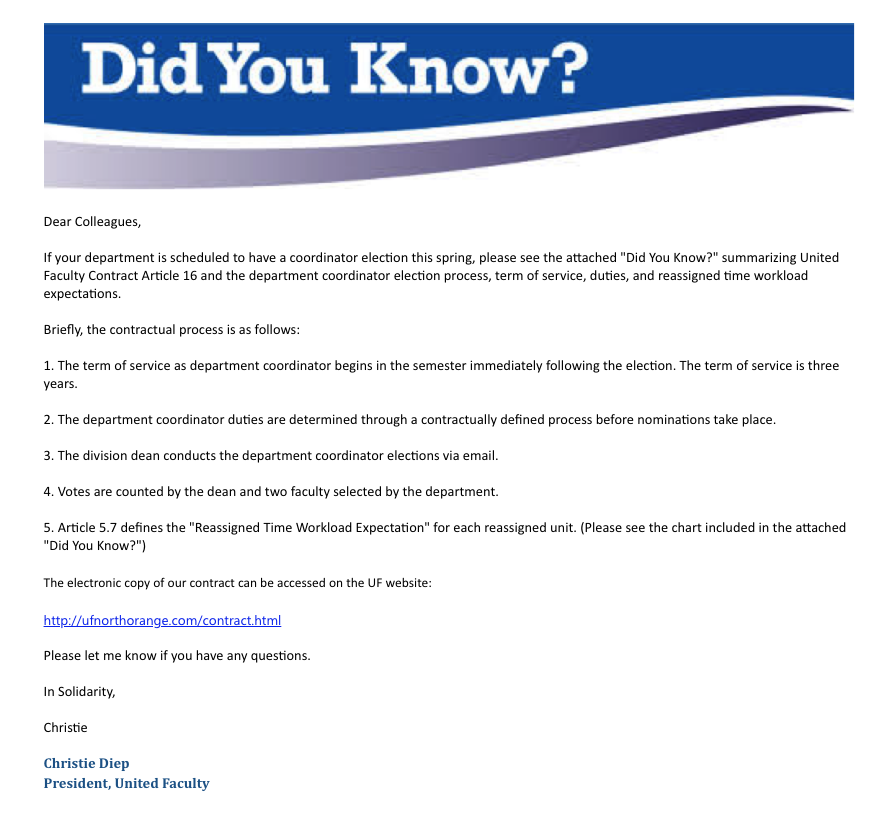 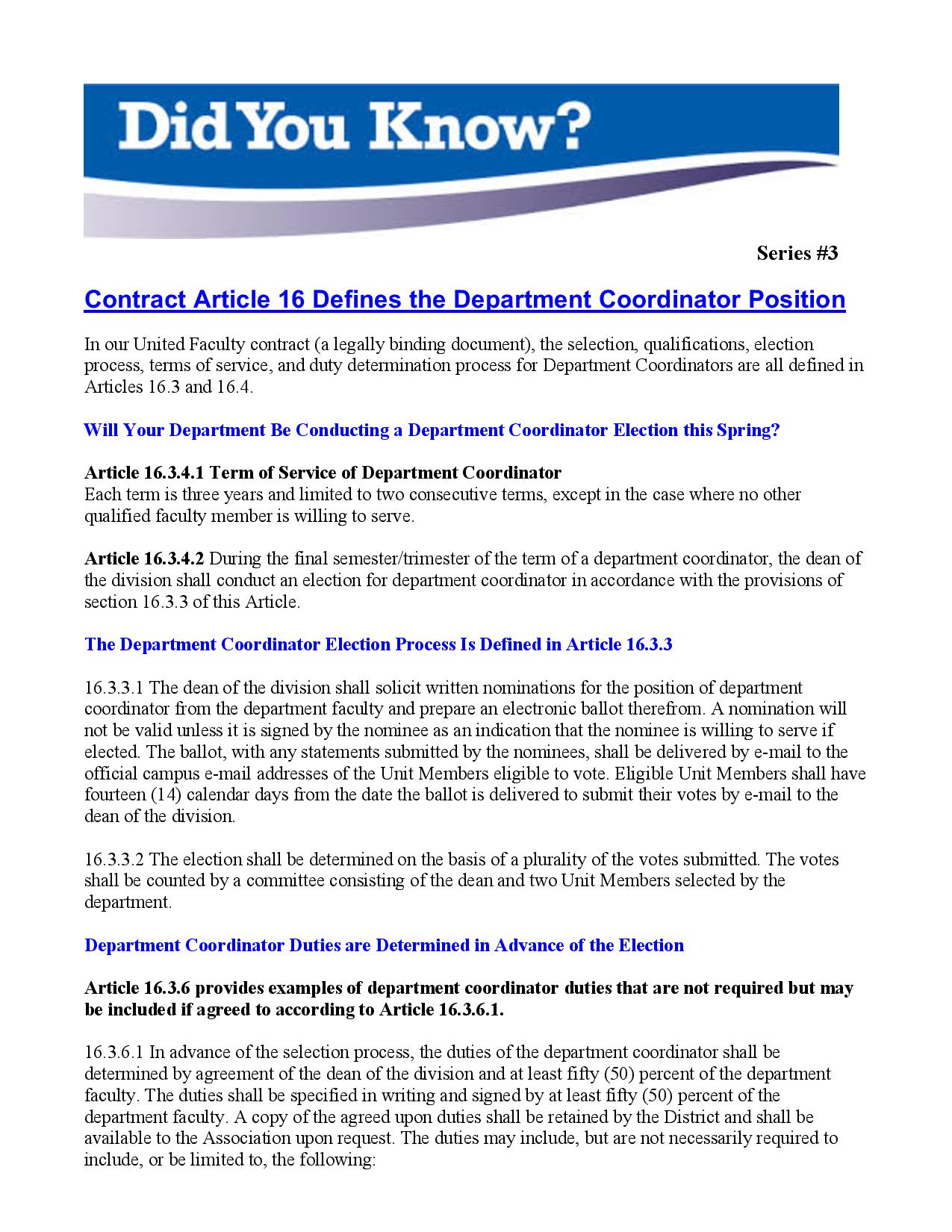 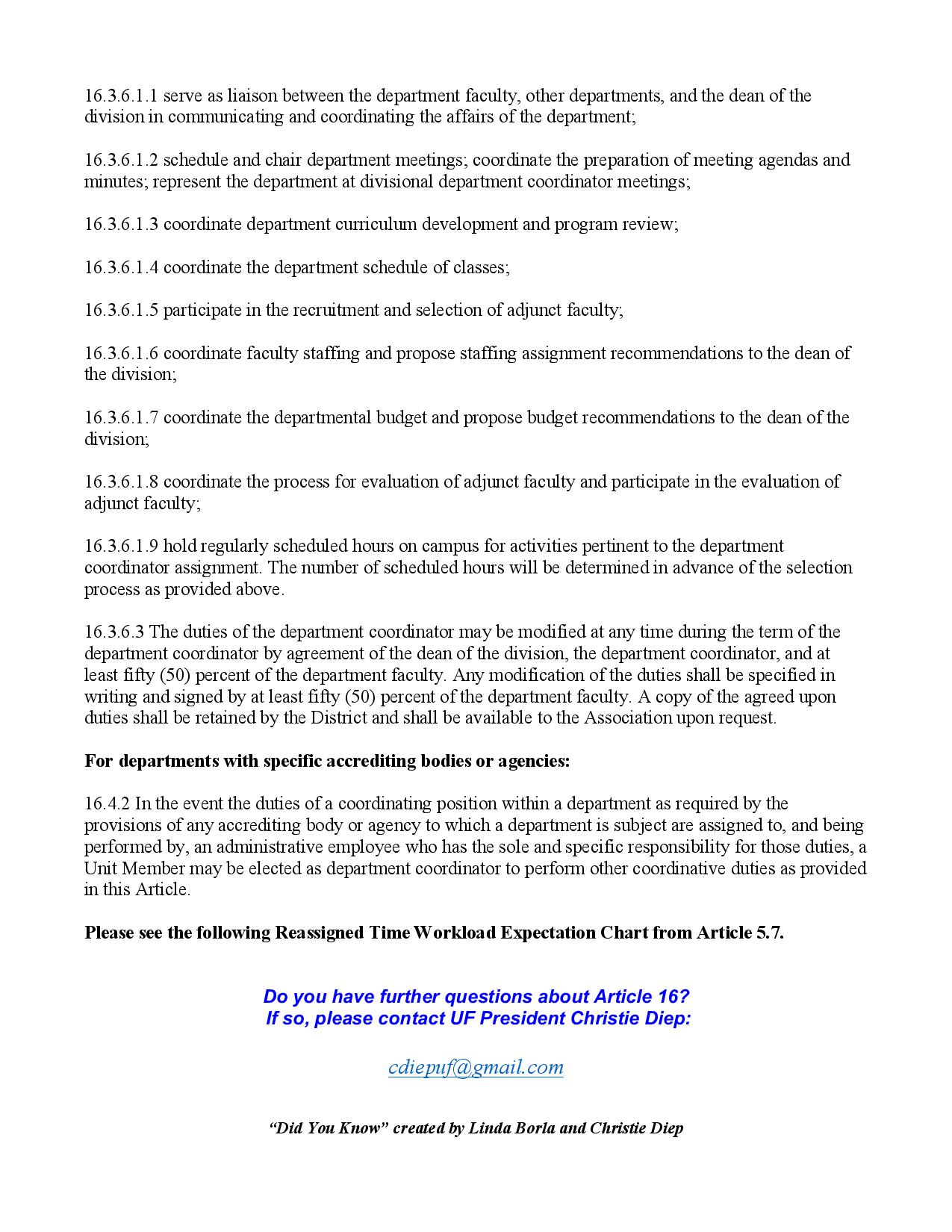 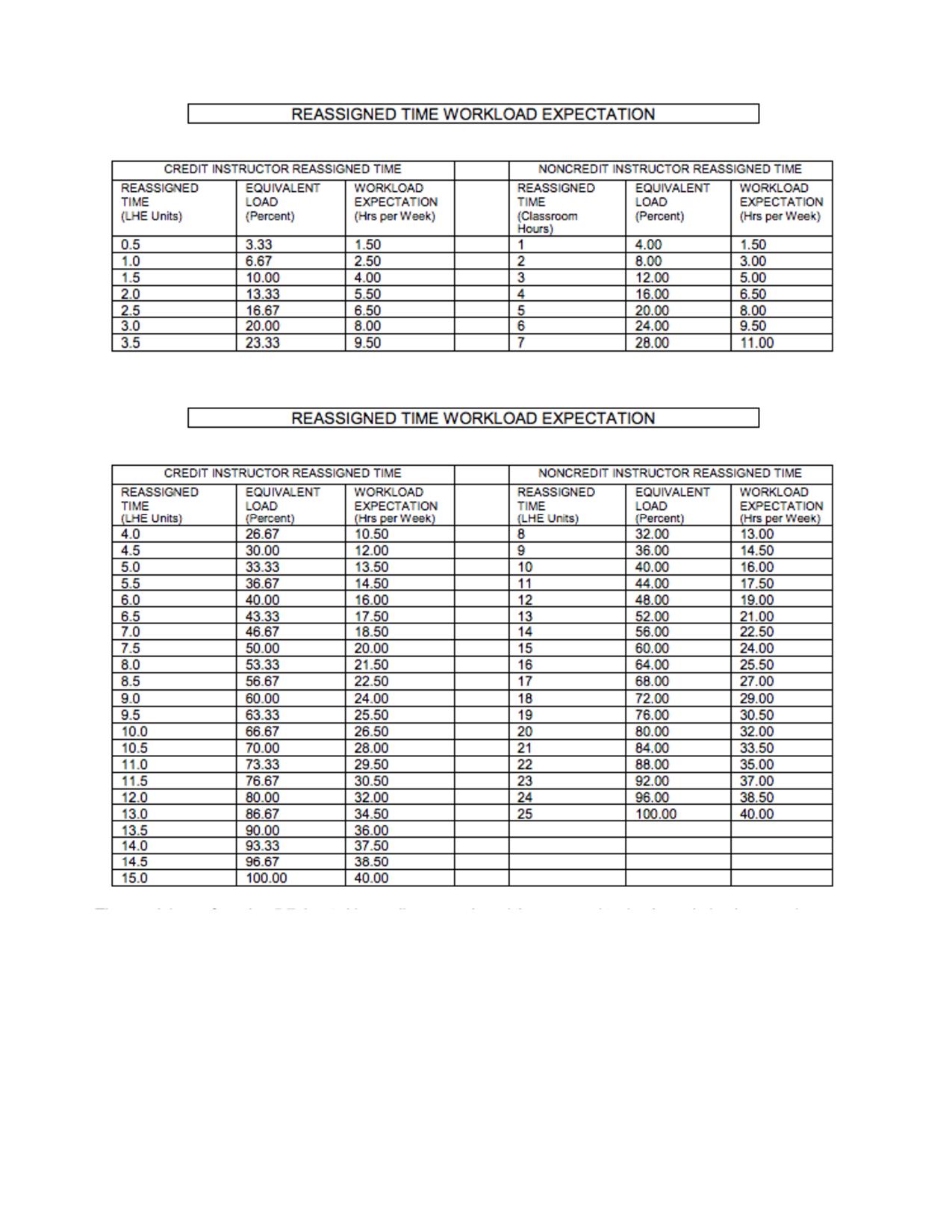 